Конспект музыкального занятия по развитию творчества для детей старшего дошкольного возраста «В гостях у гномов»с применением орф-подходаЦель: Формировать условия для развития творческих способностей детей во всех видах музыкальной деятельности. Задачи:Воспитание любви и интереса к музицированию, создание условий для получения детьми удовольствия от музицирования и общения, которое его сопровождает;Развитие ассоциативного мышления и фантазии;Подведение к импровизации ритмически оригинальных форм на простых музыкальных инструментах (шумовых).Технологии: игровые, орф-технологииОборудование: укулеле, музыкальный центр, проектор, экран, настольный макет дерева, 7 птиц цветов радуги на прищепках, газовые платочки (цветов радуги), коврики резиновые (цветов радуги), колокольчики кнопочные (цветов радуги), стаканчики пластиковые разноцветные, платок с шумовыми ударными инструментами (бубны, ложки, бубенцы, колокольчики), пустая корзинка. Ход занятия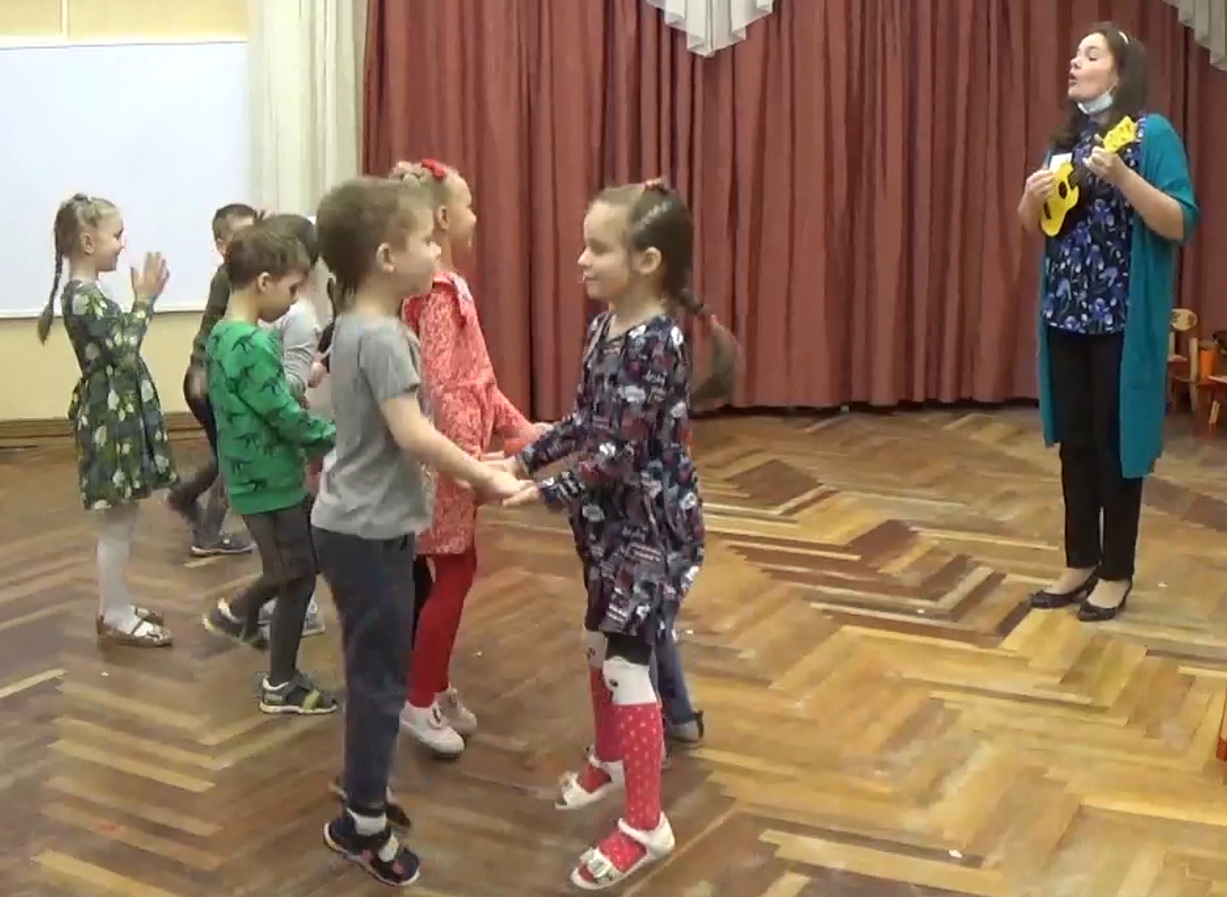 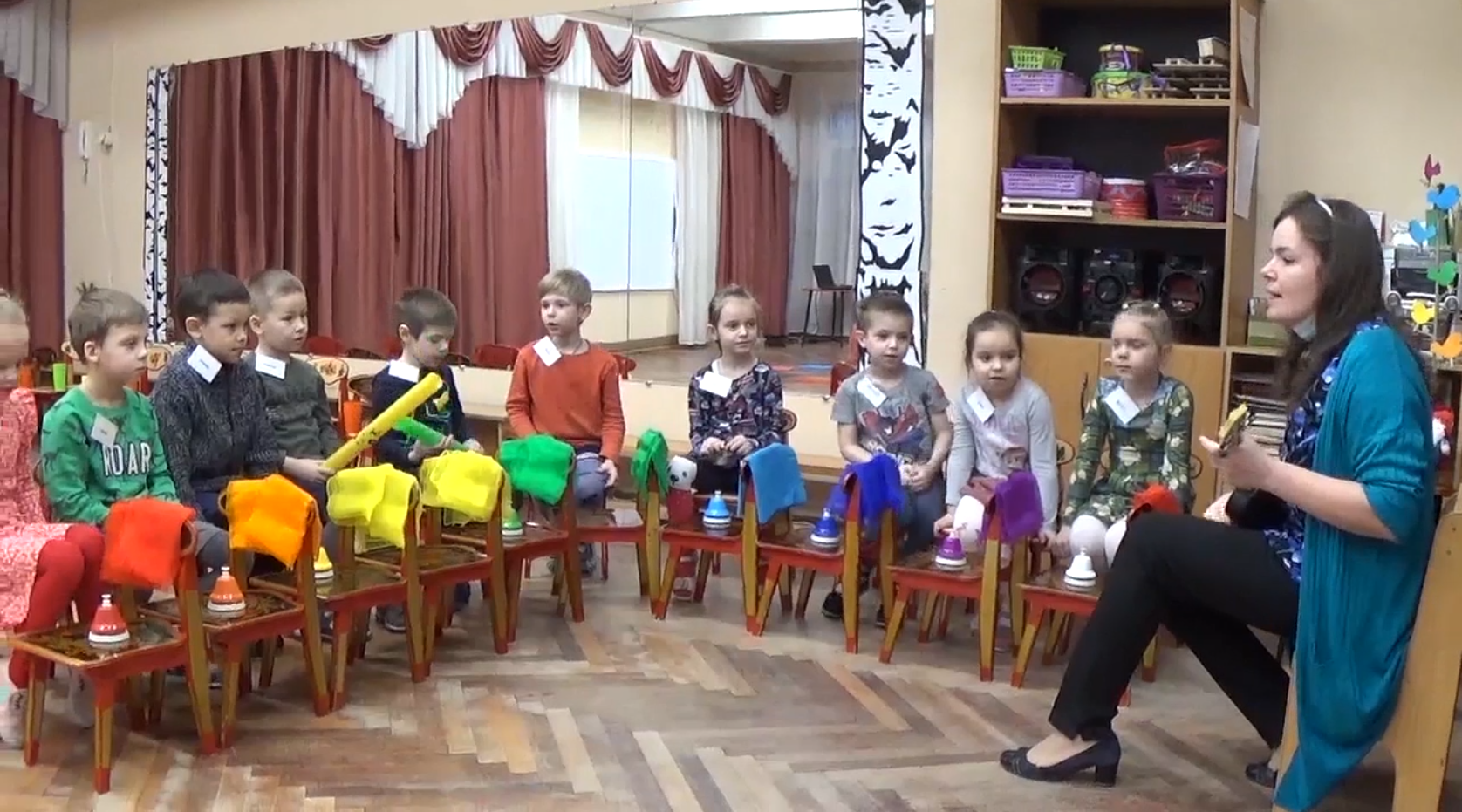 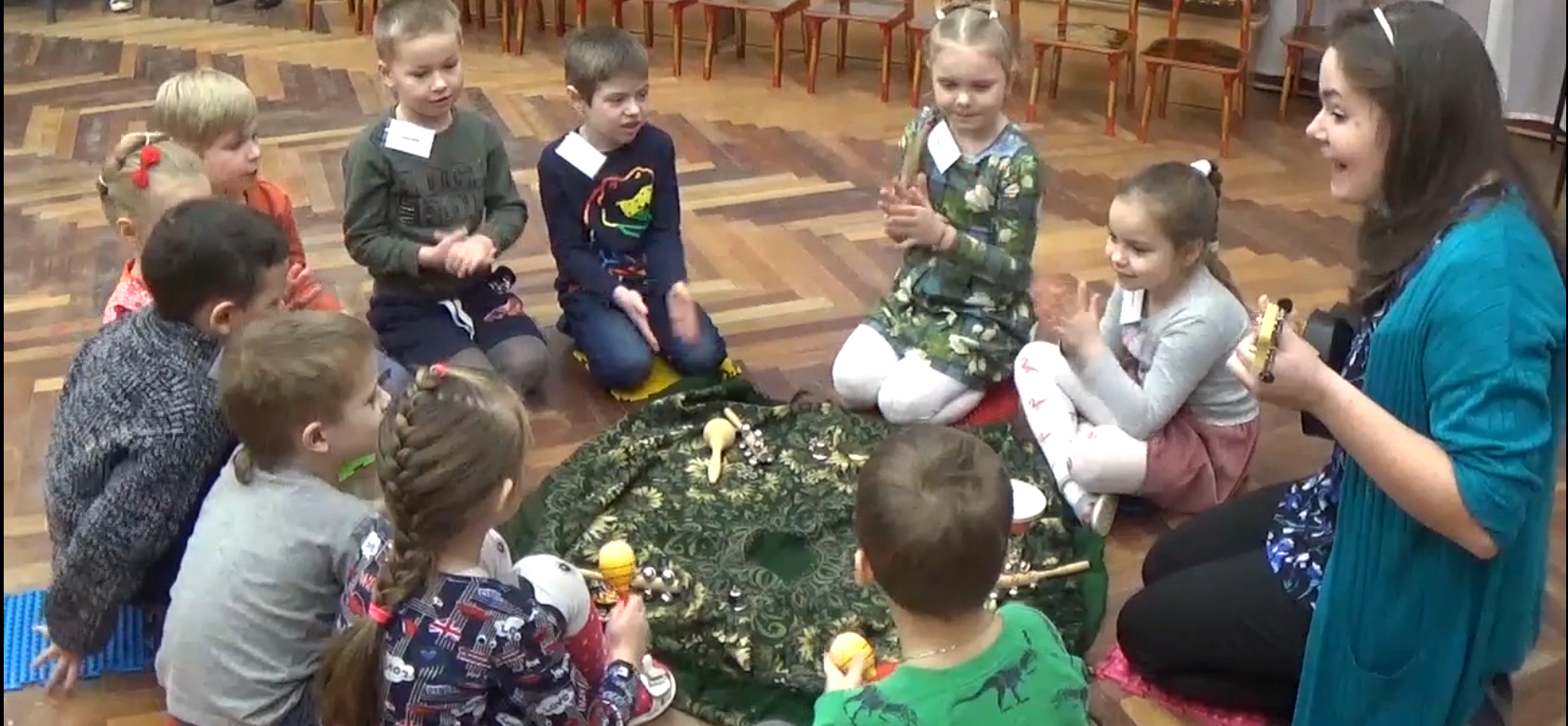 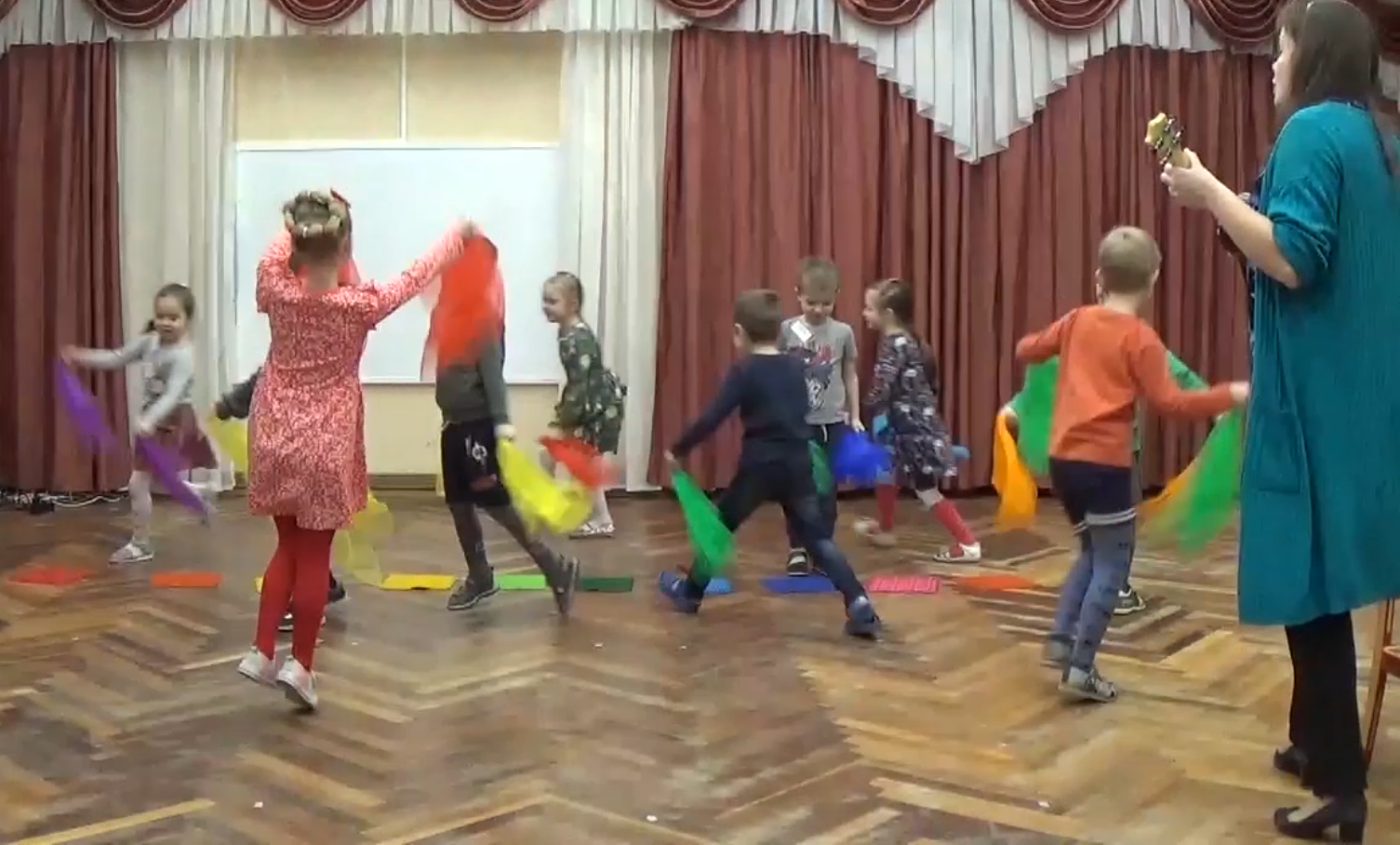 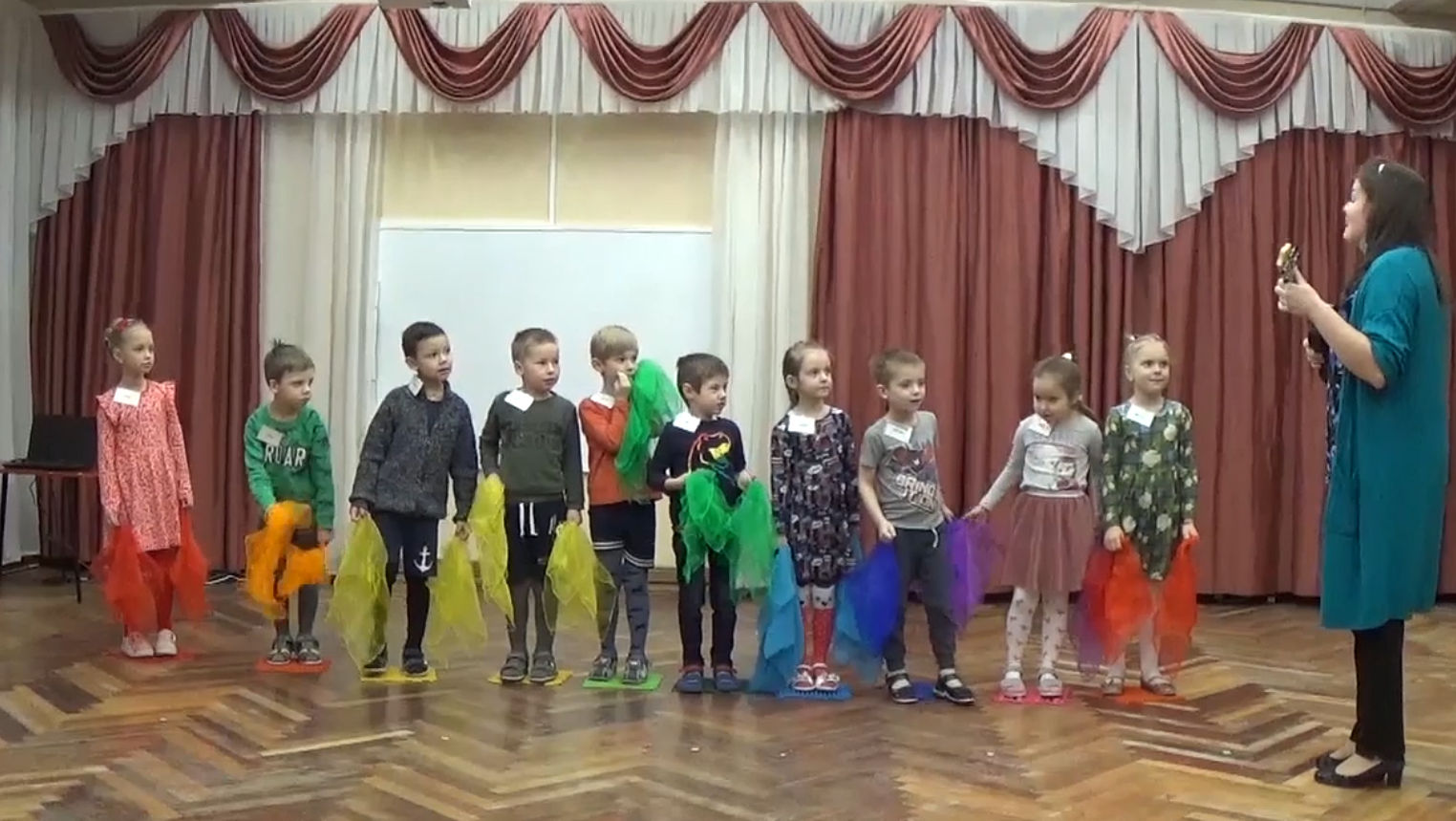 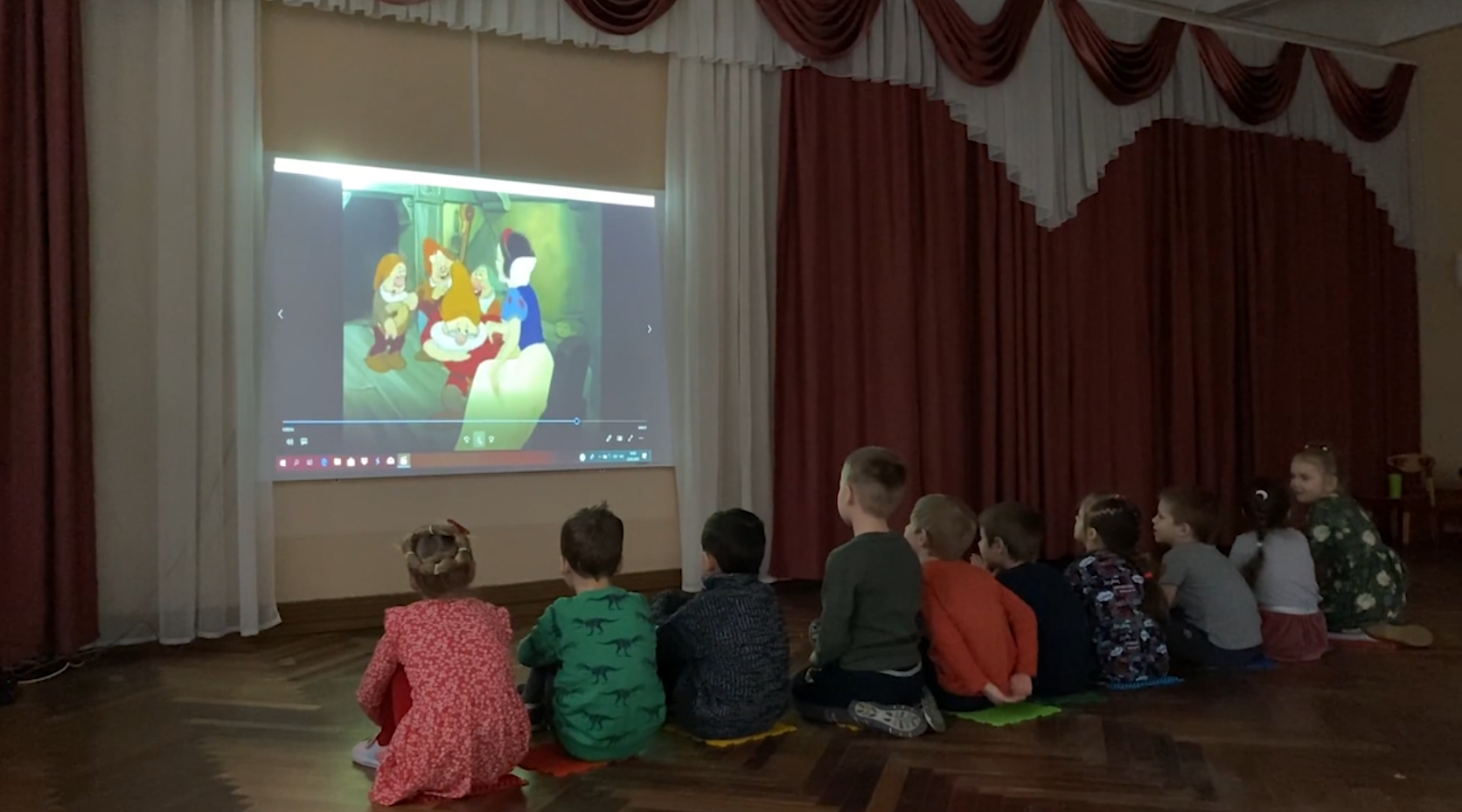 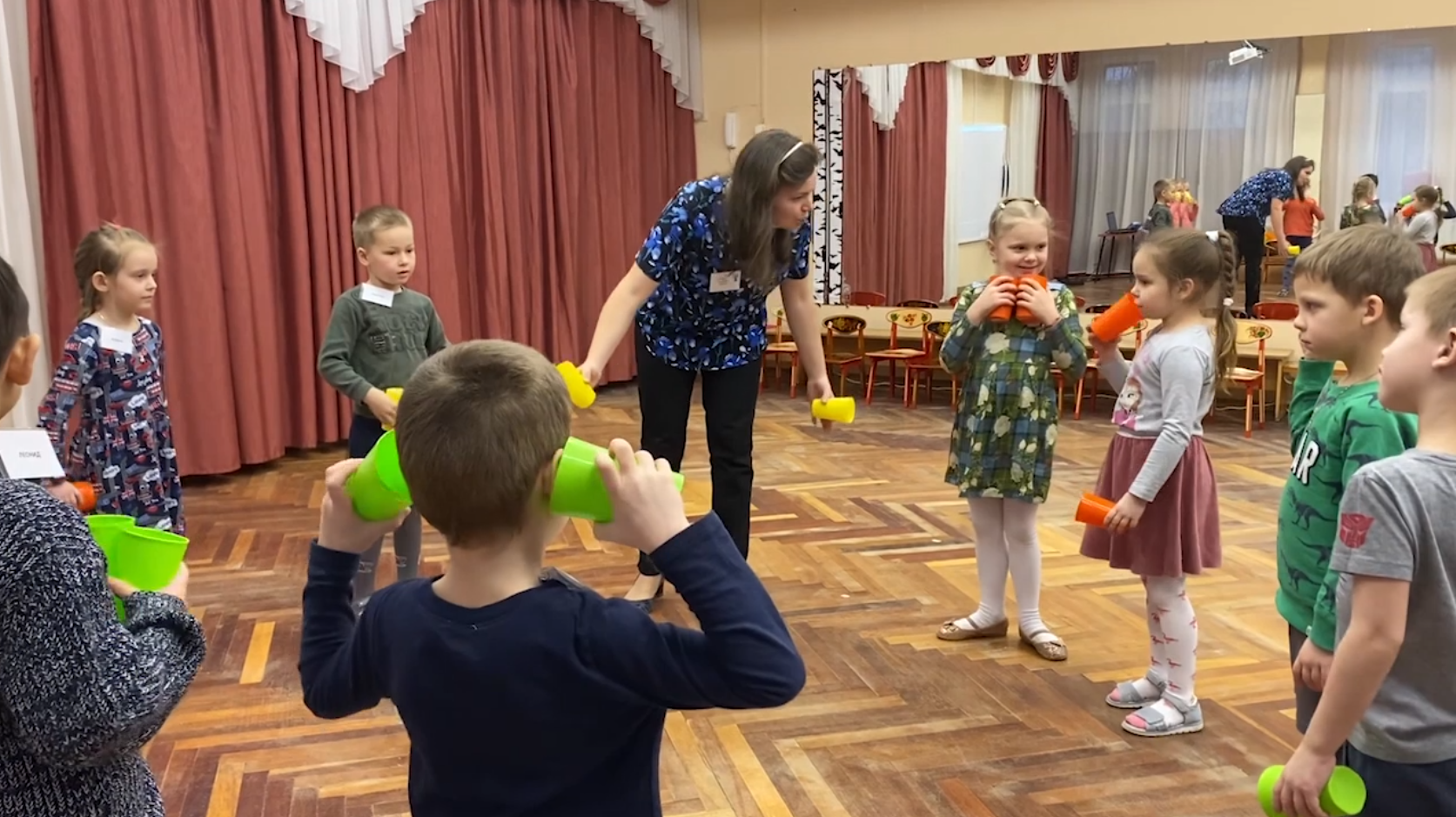 Этапы образовательной деятельностиОрганизация рабочего пространстваДеятельность взрослогоДеятельность детей1 частьОрганизационно-мотивационнаяМузыкально-ритмические движения (двигательное творчество, звучащие жесты)Распевание и игра на ДМИДети входят в зал под музыку и встают полукругом у центральной стены. Дети танцуют по всему залу, с окончанием приветственного танца останавливаются врассыпную.Дети берут коврики и садятся на колени на коврики по кругу в центре зала.Дети поют и играют на инструментах, сидя в кругу. Дети берут по одному инструменту с платочка, затем педагог его убирает.Дети проходят по залу под музыку, играя на инструментах и садятся на стульчики у стола.Педагог собирает инструменты детей в корзинку.Здравствуйте, ребята!Сегодня у нас немного необычное занятие, а поможет нам в нем вот такой инструмент (показываюукулеле), на что он похож?Это укулеле, маленькая гитара.Сейчас мы с Вами поприветствуем друг друга в движении: сначала ходим в рассыпную, затем встаем парами: «Я по залу погуляю, я по залу похожу, я по залу погуляю, себе друга нахожу». Поём, показывая на своего друга: «Вот ты» - 2 хлопка в ладоши, «Вот я» - показываем на себя, 2 хлопка в ладоши, а на слова «Вот компания моя» - выполняем любое парное движение - что это может быть?Молодцы! Можно сделать также «качельки» руками, покружиться «крендельком» и все, что придумаете, танец у каждой пары получится свой. Затем повторяем: «Вот ты, вот я» - и прощаемся, машем - «Ну, и до свидания!» и ищем новую пару, игра повторяется (играем 3 раза).Замечательно, какой красивый танец у нас получился! Мы с вами подружились, но еще не познакомились. Давайте возьмем разноцветные коврики и сядем в кружочек.  А познакомимся мы с вами с помошью песенки и вот этого волшебного платочка. (Встряхиваю платок, он звенит) Как вы думаете, что там внутри? (раскрываю платок): бубны, ложки, колокольчики, бубенцы. Мы будем на нихиграть, но по очереди. Про кого мы сейчас споем в песенке, тот и играет на понравившемся инструменте: «Кто здесь, кто здесь на занятие пришел? Кто здесь, кто здесь инструмент себе нашел? Вот и … (имя ребенка) идет, инструмент себе берет, и ... идет, инструмент себе берет(и т.д.), поиграйте, поиграйте, и на место убирайте». Когда музыканты играют – мы им хлопаем в ладоши. (Игра проводится, пока все не поиграют на инструментах (2-3раза).Молодцы! Теперь мы дружная команда и можем отправиться в путешествие. Возьмите себе по одному инструменту с платочка, мы с Вами направляемся в гости к гномам. Знаете, кто такие гномы?Да, верно. И мы сами, чтобы их понимать, тоже превратимся в гномиков, с помощью волшебной песни, а наши гномы хозяева еще спят, поэтому мы пойдем к ним как?На носочках, играя тихо-тихо на инструментах мы идем на стульчики.Дети: Здравствуйте!Дети: На гитару.Дети поют, повторяя слова и движенияДети называют знакомые им парные движения (покружиться лодочкой, «животики», «ладушки», попрыгать парой и т.д.).Дети исполняют музыкально-двигательную импровизациюпод песню Е. Сосниной«Вот ты, вот я».Дети: Бубенцы, ложки, бубны.Дети поют песню Е.Сосниной «Кто здесь?», называют по очереди свои имена, играют по подгруппам на музыкальных инструментах по своему выбору, остальные им хлопают.Дети: да, маленькие сказочные человечки с бородой в колпачке.Дети: Тихо!Под песню «Типа-тапа» Н.Уваровой дети тихо, на носочках, играя на инструментах, проходят и садятся на стульчики, затем складывают инструменты в корзинку.2 частьОсновная часть.Пение и игра на ДМИСвободное пластическое движениеСлушание музыкиАктивное слушание музыки, танец, музыкально-двигательное творчество(танец-игра со стаканчиками)У Педагога на столе приготовлены 2 игрушечных гнома, макет дерева, 7 птиц цветов радуги и кнопочные колокольчики цветов радуги, а также газовые платочки цветов радуги.Педагог рассаживает птичек по ветвям дерева, исполняя песню.Педагог раздает детям кнопочные колокольчики, дети поют и играют, сидя на стульчиках.Педагог раскладывает коврики в порядке расположения цветов радуги на небольшом расстоянии друг от друга. Дети встают со стульчиков, берут платочки, выходят в зал врассыпную, танцуют, возвращаются на коврики. Педагог собирает платочки. Берет в руки игрушечных гномов со стола.На проекторе демонстрируется отрывок из м/ф «Белоснежка и семь гномов» 1937 года, песня-йодль «TheSillySong» муз. Ф.Черчилля.  Дети слушают и смотрят, сидя на ковриках.Дети убирают коврики, берут по 2 стаканчика и встают в круг.Дети танцуют со стаканчиками в кругу в центре зала, после танца стаканчики остаются у них в руках.Пока наши гномы, как вы видите, спят и им среди этой студеной зимы, снится весна! Почему они ждут очень весну, как вы думаете? Ответы детей.А главное, возвращаются из дальних стран их друзья, птицы! И приносят новые песни!Сейчас я Вам исполню песню «Маленькие птички», а вы послушаете внимательно и расскажете, какая она по характеру, о чем в ней поется. Понравилась вам песня?А какая она по характеру?Молодцы, действительно, песня очень нежная. А кто знает, что это за такие необычные имена у птичек: «До, Ре, Ми, Фа, Соль, Ля, Си, До»? Конечно, а сколько птичек и почему птички таких интересных цветов?Очень хорошо! Действительно, имена этих птичек – это названия нот гаммы До-мажор, каждая окрашена в свой цвет радуги, и сейчас мы споем песню каждой птички. Но чтобы вам было еще интересней, каждый из вас будет играть на колокольчике своего цвета свою нотку. Давайте и мы сами превратимся в птичек, хотите?Для этого возьмем платочки – крылья – каждый по 2 штуки, такого же цвета, какой у вас был колокольчик и выйдем на полянку. Пока звучит куплет – вы будете плавно «летать» по залу, а на припев по очереди будете возвращаться в свои «гнезда» – на коврики вашего цвета.А пока мы мечтали о весне наши гномы проснулись! Посмотрите, у меня их сколько? Они разные по характеру, какие?Наши гномы очень любят музыку, петь и танцевать. А помните, сколько гномов было в знаменитой сказке, где Белоснежка дружила с гномами?Точно. А вы слышали когда-нибудь, как необычно гномы поют, когда собираются вместе? Нет? А хотите послушать?Тогда смотрите внимательно на экран!Такой необычный способ пения называется «Йодль». Далеко в Германии, в горах, откуда родом гномы, много-много лет назад так перекрикивались пастухи, чтобы не заблудится. Вот мы как кричим в лесу?Да, мы кричим в лесу «Ау!», а пастухи в горах Германии кричали «И-о!» Попробуйте сказать «И» тоненько и быстро, а «о» - низким голосом и подлиннее.Молодцы, дома еще потренируетесь! Так и появилось пение на эти звуки, которое назвали «йодлем», когда быстро-быстро меняются высокие и низкие звуки голоса. Но научиться петь так очень сложно, поэтому мы с вами будем слушать йодль и танцевать под него, как и делают наши гномы в мультфильме. Сейчас мы все вместе сочиним и исполним танец гномов.Для этого уберем коврики на места. И чтобы нам было еще веселей, наши гномы предлагают нам взять разноцветные стаканчики – ими можно по стучать друг об друга и по разным частям тела, по полу, можно играть, будто это шляпа, и приподнимать ее над головой, и придумать еще много интересного. В музыке будут меняться 2 музыкальные темы, а мы будем на низ менять движения: на сам йодль мы всегда будем двигаться боковым галопом, а на куплет песни – стучать и играть по-разному стаканчиками, причем придумывая движения по очереди. Дети: потому что весной тепло, появляются цветы, тает снег…Дети слушают песню Е.Красильникова «Маленькие птички» и наблюдают, как педагог с пением рассаживает «птички-нотки» по ветвям дерева.Дети: Да.Дети: плавная, певучая, спокойная.Дети: это названия нот.Дети: их семь, это цвета радуги.Дети поют песню и подыгрывают в припеве каждый свою нотку на своем инструменте по очереди.Дети: Да!Дети встают, берут платочки, выходят в зал врассыпную, танцуют импровизацию с платочками под музыку, в конце «прилетают» в «гнезда»-коврикицвета своих «крыльев».Дети: два.Дети: веселый и грустный.Дети: Белоснежка и семь гномов.Дети: Да!Дети: «Ау!»Дети произносят нараспев: «И-оооо, и-оооо»Дети танцуют танец со стаканчиками, придумывая по очереди свои движения (остальные повторяют).III Часть. Заключительная. Оценочно-рефлексивная.Дети стоят в кругу в центре залаПосле песни-превращения педагог собирает стаканчики.Дети покидают зал.-Вот и пора нам прощаться с гномами и возвращаться в детский сад. Добрые гномы разрешили нам взять стаканчики с собой в обратный путь и сыграть на них нашу песенку-превращение.Идти мы уже будем не тихо, на носочках, как в начале занятия, а бодро маршировать.Молодцы! Понравилось вам в гостях у гномов?А что больше всего вам запомнилось?А кому понравилось танцевать со стаканчиками?А играть на кнопочных колокольчиках? Молодцы!Вот Вам в подарок от наших новых друзей раскраски с нашими волшебными гномами! До свидания, ребята!Дети идут по кругу под песню «Типа-тапа»Н.Уваровой, сопровождая ходьбу ударами стаканчиков друг о друга. Дети: Да!Дети: мультфильм!Дети: Мне!Дети: да, понравилось! И летать с платочками! Дети: до свидания!